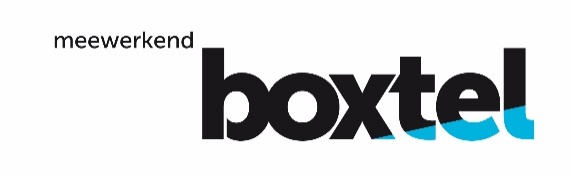 Leidraad Politieke Partijen Herindelingsverkiezingen 18 november 2020HOOFDSTUK IInleiding											     4Registratie 	Algemeen 	51.1 Over te leggen stukken 	51.2 Toevoeging aan de aanduiding	61.3 Tijdstip registratie 	51.4 Waarborgsom	61.5 Voorwaarden voor registratie	61.6 Besluitvorming	7HOOFDSTUK 2KandidaatstellingAlgemeen	72.1 Gebruik van Ondersteunende Software Verkiezingen	72.2 Over te leggen stukken	72.3 Ondersteuningsverklaring	72.4 Waarborgsom kandidaatstelling	82.5 Voorwaarden kandidatenlijst	92.6 Wijze van vermelding op kandidatenlijst	92.7 Onderzoek van kandidatenlijst	92.8 Verzuimen	92.9 Vóórinlevering	102.10 Geldigheid kandidatenlijst	102.11 Nummering kandidatenlijsten	11HOOFDSTUK 3Dag van de stemmming	123.1 Wie mogen hun stem uitbrengen?	123.2 Stemmen bij volmacht	123.3 Het verlenen van een machtiging	123.4 Stempas kwijt	13HOOFDSTUK 4Uitslag	14HOOFDSTUK 5Zetelverdeling	144.1 Tijdstip	144.2 Zetelverdeling	144.3 Gekozen kandidaten/ voorkeursstemmen	15HOOFDSTUK 6Benoeming kandidaten5.1 Algemeen	155.2 Procedure benoeming	15Bijlage IAlgemeen	16Locaties aanplakborden	16Spelregels aanplakken	17Contactpersoon aanplakborden                                                                                             17		Bijlage IIVerkiezingskalender	18Contactpersonen									    19InleidingIn deze brochure is informatie opgenomen voor de politieke partijen die mee willen doen aan de herindelingsverkiezing op 18 november 2020. U vindt hier onder andere informatie over de procedure met betrekking tot het registeren van nieuwe of bestaande politieke partijen, de kandidaatstelling en de uitslag van de stemming. Ook is er een kalender opgenomen met, in de aanloop naar de verkiezing, belangrijke data.1.Registreren nieuwe en lokale politieke groeperingenAls een politieke groepering aan de verkiezing van de leden van de gemeenteraad wil deelnemen en boven zijn lijst een aanduiding (naam) wil plaatsen, zal registratie moeten plaatsvinden bij het centraal stembureau. De aanduiding wordt geregistreerd in een speciaal daartoe bijgehouden register.Heeft er geen registratie plaatsgevonden, of was die te laat, dan wil dat niet zeggen dat de groepering niet aan de verkiezing mag deelnemen. Dit kan namelijk wel. De groepering mag dan geen aanduiding boven de lijst plaatsen, de lijst krijgt dan alleen een nummer.Men hoeft niet voor iedere verkiezing opnieuw te registreren. De registratie blijft gehandhaafd indien men voor de verkiezing een geldige kandidatenlijst inlevert. Men hoeft dus geen zetel te halen.Het is mogelijk om de registratie van een in het register opgenomen aanduiding te wijzigen. Er hoeft dan niet opnieuw een waarborgsom te worden betaald of een uittreksel uit het verenigingsregister of afschrift van de notariële akte te worden overgelegd. Verzoeken hiertoe ingediend na de tweeënveertigste dag vóór de kandidaatstelling blijven voor de daaropvolgende verkiezingen buiten behandeling. Een landelijke partij die ten behoeve van de verkiezing van de leden van de Tweede Kamer der Staten Generaal of van de leden van Provinciale Staten een aanduiding heeft laten registreren, kan niet meer verzoeken om een registratie op gemeentelijk niveau. Deze registratie werkt automatisch door naar verkiezingen op gemeentelijk niveau, tenzij de aanduiding geheel of in hoofdzaak overeenstemt met een reeds geregistreerde aanduiding van een andere politieke groepering en daardoor verwarring te duchten is.Wanneer is registratie niet nodigBij doorwerking van de registratieGroeperingen die een aanduiding hebben laten registreren bij het centraal stembureau voor de verkiezing van de Tweede Kamer of Provinciale Staten hoeven de aanduiding niet meer apart voor de gemeenteraadsverkiezing te laten registreren en hoeven dus voor de registratie ook geen waarborgsom te betalen.Het is wel noodzakelijk dat die groeperingen een gemachtigde en een plaatsvervangend gemachtigde aanwijzen, die bevoegd zijn namens de groepering op te treden. De (plaatsvervangend) gemachtigde is op zijn beurt weer bevoegd om indieners van lijsten te machtigen de geregistreerde aanduiding boven de lijst te plaatsen.Bij partijen die bij de vorige verkiezing een geldige kandidatenlijst hebben ingeleverdDe plaatselijke groeperingen die reeds eerder geregistreerd zijn en bij de vorige verkiezingen een geldige kandidatenlijst hebben ingeleverd hoeven zich niet opnieuw te laten registreren.Overzicht van de te overleggen stukken bij registratieEen politieke groepering moet een vereniging met volledige rechtsbevoegdheid zijn (stichting is niet toegestaan). Als bewijs hiervan moet bij het verzoek om registratie o.a. worden overlegd: Een registratieverzoek; (model G3-1)Een afschrift van de notariële akte waarin de statuten van de vereniging zijn vastgelegd;Een bewijs van inschrijving in het handelsregister bij de Kamer van Koophandel;Een bewijs van betaling van een waarborgsom van € 112,50. Voor meer informatie zie kopje ‘waarborgsom’;Een verklaring van de groepering waaruit blijkt wie als gemachtigde of plaatsvervangend gemachtigde is aangewezen, bevoegd tot het inleveren van een kandidatenlijst. (model H3-1 of H3-2)Toevoeging aan de aanduidingHet is niet toegestaan lokale informatie aan bestaande geregistreerde landelijke partijen toe te voegen (bijv. CDA Boxtel). Eventuele toevoegingen aan landelijke aanduidingen worden als nieuwe aanduidingen gezien. Een registratieverzoek zal worden beoordeeld op de criteria genoemd in artikel G3 van de Kieswet. Tijdstip registratieVoor de herindelinsverkiezing op 18 november 2020 is 24 augustus 2020 de laatste dag waarop nieuwe en bestaande lokale groeperingen zich kunnen laten registreren. Hierna ingediende verzoeken blijven, voor de komende herindelinsgverkiezing buiten beschouwing. WaarborgsomVoor registratie van de aanduiding van een politieke groepering moet een waarborgsom worden betaald van € 112,50. Dit bedrag  moet tijdig  (voor 24 augustus 2020) worden overgemaakt op rekeningnummer NL05BNGH0285001396  t.n.v. Burgerzaken gemeente Boxtel, onder vermelding van: Waarborgsom registratie gemeenteraadsverkiezing BoxtelNaam van de politieke partijAls het bedrag op de rekening staat, wordt een bewijs van betaling afgegeven. Dit is één van de stukken die overlegd dienen te worden voor de registratie. Deze waarborgsom wordt weer teruggestort wanneer de groepering een geldige kandidatenlijst heeft ingediend. (zie voorwaarden bij kandidaatstelling)1.5 Voorwaarden voor registratieOp een verzoek om registratie moet afwijzend worden beschikt indien:de aanduiding strijdig is met de openbare orde;de aanduiding geheel of in hoofdzaak overeenstemt met een reeds geregistreerde aanduiding (Gemeenteraad, Provinciale Staten, Tweede Kamer der Staten-Generaal);de aanduiding misleidend is voor de kiezers (bijv. KVP,  of AOW-partij);de aanduiding méér dan 35 letters of andere tekens bevat (hieronder vallen ook spaties of blanco ruimten);de aanduiding geheel of in hoofdzaak overeenstemt met die van een door een rechterlijke uitspraak verboden rechtspersoon;6.      op dezelfde dag twee verzoeken om registratie van een geheel of in hoofdzaak gelijkluidende aanduiding worden ingediend; beide verzoeken moeten dan worden afgewezen indien tenminste niet een op grond van de punten 1 tot en met 5 is afgewezen.De beslissing van het centraal stembureau wordt aan de gemachtigde bekend gemaakt en op de in Boxtel gebruikelijke wijze ter openbare kennis gebracht.1.6 BesluitvormingHet centraal stembureau neemt zo spoedig mogelijk een beslissing over het verzoek tot registratie. De gemachtigde ontvangt hiervan schriftelijk bericht. Daarnaaast publiceert het centraal stembureau haar beslissing. Iedere belanghebbende kan binnen 6 dagen na publicatie beroep instellen bij de afdeling Bestuursrechtspraak van de Raad van State. 2.KandidaatstellingOp 05 oktober 2020 tussen 09.00 en 17.00 uur moeten de kandidatenlijsten worden ingeleverd op het gemeentehuis van Boxtel, Markt 1. Dit is een fatale termijn. Een lijst die buiten deze tijden wordt aangeboden, wordt wel geaccepteerd, maar moet ongeldig worden verklaard. De inleveraar dient bevoegd te zijn tot deelneming aan de herindelingsverkiezing op 18 november 2020. Op de lijst moet minimaal één en mogen maximaal 50 kandidaten worden geplaatst. Het bureau Verkiezingen stemt het tijdstip van inlevering te zijner tijd nog nader af met de politieke partijen. 2.1 Ondersteunende Software Verkiezingen (OSV) Voor de inlevering van de kandidatenlijsten kunnen de politieke partijen straks gebruik maken van het OSV. In dit systeem worden de gegevens van de politieke partijen, de deelnemende kandidaten en de uitslag verwerkt. De politieke partijen worden verzocht om bij het aanleveren van de gegevens voor de kandidatenlijsten ook gebruik te maken van OSV.Voor de instructie van de verkiezingssoftware (OSV), die gebruikt wordt om politieke partijen officieel aan te melden, zal op een later moment een aparte bijeenkomst worden georganiseerd op een nog nader te bepalen moment. 2.2 Overzicht van de te overleggen stukken bij kandidaatstellingDe kandidatenlijst moet worden ingeleverd door een kiesgerechtigde. Hierbij moeten de volgende stukken worden overgelegd:Een kandidatenlijst; (model H1)Een verklaring van de gemachtigde van een politieke groepering waarin de bevoegdheid wordt verleend aan de inleveraar om boven deze lijst de aanduiding van de groepering te plaatsen zoals deze geregistreerd is; (model H3-1 of H3-2)Ten minste 20 ondersteuningsverklaringen, die geldt niet voor de zittende politieke partijen;Een verklaring van instemming van iedere kandidaat met de kandidaatstelling; (model H9)Van iedere kandidaat die voorkomt op de kandidatenlijst moet een schriftelijke verklaring worden overgelegd dat hij/zij instemt met de kandidaatstelling op de betreffende lijst. Deze verklaring kan achteraf niet worden ingetrokken. De kandidaten op deze verklaring worden hierbij in dezelfde volgorde overgenomen als op de kandidatenlijst (gebeurt vanuit OSV). Alle kandidaten dienen een kopie van een geldig identiteitsbewijs te overleggen. Ontbreekt dit geldige identiteitsbewijs dan wordt de kandidatuur door het centraal stembureau, na verzuimprocedure definitief geschrapt.Kopie van een geldig legitimatiebewijs van iedere kandidaat en van de inleveraar;Verklaring van de ontvangen waarborgsom. (model H14) Dit geldt alleen voor groeperingen die geen zitting hebben in de (huidige)  gemeenteraad van Boxtel.Een politieke groepering kan ook zonder een aanduiding boven de kandidatenlijst deelnemen. (in het geval van te laten indiening registratie!).2.3 Verklaring van ondersteuningAlle partijen die meedoen aan de herindelingsverkiezing moeten ten minste 20 schriftelijke verklaringen van kiezers overleggen dat zij de lijst ondersteunen. Dit geldt niet voor de zittende politieke partijen. De kiezer is verplicht deze verklaring in persoon af te leggen en dient zich te legitimeren aan de balie. Er geldt alleen als voorwaarde dat de inwoners als kiezer geregistreerd staan in de deelnemende gemeenten. Op deze verklaringen worden de kandidaten op dezelfde wijze en volgorde overgenomen als op de kandidatenlijst, hiervoor moet het voorgeschreven model H4 worden gebruikt. De ondersteuningsverklaringen kunnen worden afgelegd op het gemeentehuis van Boxtel in de periode van maandag 21 september 2020 tot en met maandag 05 oktober 2020.VoorwaardenVoor de ondersteuningsverklaring gelden de volgende voorwaarden:Op de ondersteuningsverklaring moeten de kandidaten op dezelfde wijze en in dezelfde volgorde worden vermeld als op de kandidatenlijst.De ondersteuner moet binnen de kieskring waarvoor de lijst geldt, als kiezer staan geregistreerd. De ondersteuner mag ook een op de lijst voorkomende kandidaat zijn.De ondertekening van de verklaring moet in de periode van maandag 21 september 2020 tot en met maandag 05 oktober 2020 geschieden op het gemeentehuis van de gemeente Boxtel, bureau Verkiezingen. Overlegging van een geldig legitimatiebewijs (reisdocument of rijbewijs) is verplicht. U kunt hiervoor terecht op maandag tm donderdag van 09.00 tot 16.00 uur en op vrijdag van 09.00 tot 12.30 uur. Het afleggen van ondersteuningsverklaringen met meerdere personen tegelijk kan enkel op afspraakDe ambtenaar tekent op de verklaring aan of de ondertekenaar als kiezer staat geregistreerd. Dit is verplicht voorgeschreven.De kiesgerechtigde mag maar één ondersteuningsverklaring tekenen. Tekent de ondersteuner meerdere verklaringen, dan zijn deze alle ongeldig.Een ondersteuningsverklaring kan niet worden ingetrokken.De ondersteuner moet op de dag der stemming 18 jaar of ouder zijn.Is een ondersteuningsverklaring niet geldig (doordat bijvoorbeeld bij inlevering blijkt dat een persoon meerdere lijsten heeft getekend of verkeerd heeft getekend) dan is er geen herstel mogelijk. Zou daardoor echter het aantal ondersteuningsverklaringen onder het voorgeschreven aantal (20) komen, dan kan dit verzuim binnen de daarvoor geldende termijn worden hersteld door nieuwe ondersteuningsverklaringen af te (laten) leggen op het gemeentehuis te Boxtel. Het is dus verstandig om méér dan 20 ondersteuningsverklaringen in te leveren.2.4 Waarborgsom kandidaatstellingBij het inleveren van de kandidatenlijst moet een waarborgsom worden gestort. De waarborgsom van € 225,00 moet uiterlijk voor 21 september 2020 zijn ontvangen. De waarborgsom wordt niet teruggegeven als het stemcijfer lager dan 75% van de kiesdeler is en aan de desbetreffende groerping geen zetel is toegewezen. Partijen krijgen de waarborgsom terug als zij bij de herindelingsverkiezing geen geldige kandidatenlijst inleveren. De waarborgsom kan worden overgemaakt op rekeningnummer NL05BNGH0285001396  t.n.v. Burgerzaken gemeente Boxtel onder vermelding van:Waarborgsom kandidaatstelling gemeenteraadsverkiezing Boxtel;Naam van de politieke partij. Als het bedrag op de rekening staat, wordt een bewijs van betaling afgegeven. Dit is één van de stukken die overlegd dienen te worden voor de kandidaatstelling.Uitzondering op betaling waarborgsomBetaling van een waarborgsom is niet van toepassing bij:politieke partijen die reeds zitting hebben in de gemeenteraadsamenvoegingen van aanduidingen waarbij aan ten minste één van de partijen bij de vorige gemeenteraadsverkiezing een zetel is toegekendfusies van partijen waarbij alle afzonderlijke partijen een zetel is toegekend bij de vorige verkiezingsamenvoegingen van aanduidingen waaraan een zetel is toegekend bij de vorige verkiezing2.5 Voorwaarden kandidatenlijstDe kandidatenlijst moet aan een aantal voorwaarden voldoen:Er mogen maximaal 50 kandidaten op worden geplaatst. De kandidaten worden geplaatst in de volgorde waarin aan hen de voorkeur wordt gegeven.De kandidaat moet tijdens de zittingsperiode (4 jaar) de voor de gemeenteraad vereiste leeftijd van 18 jaar bereiken en niet uitgesloten zijn van het kiesrecht.De naam van de kandidaat mag maar op één lijst voorkomen (bij hetzelfde hoofdstembureau).De kandidaat moet ingezetene zijn van Boxtel. Is dat niet het geval dan moet hij/zij een verklaring overleggen waaruit blijkt dat hij/zij voornemens is bij benoeming ingezetene van de gemeente te worden. Blijkt dat hij meerdere soortgelijke verklaringen heeft afgelegd, dan moet de kandidaat van de lijst worden geschrapt. Hij mag wel tevens op de kandidatenlijst voorkomen van de gemeente waar hij staat ingeschreven.2.6 Wijze van vermelding op kandidatenlijstTen aanzien van de vermelding op de kandidatenlijst gelden ingevolge het Kiesbesluit, de volgende vereisten:een kandidaat wordt op de kandidatenlijst vermeld met naam, voorletters, geboortedatum, adres en woonplaats. Achter de voorletters kan tussen haakjes de roepnaam van de kandidaat worden vermeld. Daarachter mag ter aanduiding van het geslacht de toevoeging “(m)” of ”(v)” worden geplaatst. Ook de nadere aanduiding sr. en jr. wordt toegestaan. De adellijke titels en predikaten behoren eveneens tot de toegestane “nadere aanduiding van de naam”. Wetenschappelijke titels en andersoortige aanduidingen mogen niet worden vermeld.In overeenstemming met het naamrecht in het Burgerlijk Wetboek kunnen gehuwde en gehuwd geweest zijnde personen en personen wiens partnerschap is geregistreerd of geregistreerd is geweest op één van de volgende manieren op de kandidatenlijst worden vermeld:met alléén de eigen naam;met alléén de naam van de (ex-)echtgenoot of (ex-)geregistreerde partner;met de eigen naam door middel van een liggend streepje gevolgd of voorafgegaan door de geslachtsnaam van de (ex-) echtgenoot of (ex-) geregistreerde partner.Aanduidingen als bijvoorbeeld “echtgenoot van”, “weduwe van”, “geboren” of afkortingen daarvan, zijn niet toegestaan.2.7 Onderzoek van kandidatenlijstOp 06 oktober om 16.00 uur vindt de zitting van het hoofdstembureau plaats tot onderzoek van de kandidatenlijsten. Hiervan wordt proces-verbaal opgemaakt. Deze zitting is niet openbaar.2.8 VerzuimenBij het onderzoek van de kandidatenlijsten kunnen de volgende verzuimen worden geconstateerd:verklaring van ondersteuning ontbreekt;verklaring van voorgenomen vestiging ontbreekt;kandidaat is niet op de juiste wijze op de kandidatenlijst vermeld;verklaring van instemming ontbreekt;de kopie van een geldig legitimatiebewijs ontbreekt bij de instemmingsverklaring van een kandidaat die nog geen zitting heeft in de raad;bewijs van storting van de waarborgsom ontbreekt;inleveraar is niet kiesgerechtigd (verklaring dat hij bevoegd is tot deelneming aan de verkiezing ontbreekt); verklaring van machtiging tot naamsaanduiding boven de lijst ontbreekt;Deze verzuimen kunnen hersteld worden op 07 en 08 oktober 2020 van 09.00 tot 17.00 uur  en op 09 oktober 2020 van 09.00 uur tot 15.00 uur. Hiertoe kan men zich melden bij het Bureau Verkiezingen (mevrouw S. Verhoof of R. de Jong).Als herstel van verzuim mogen géén aanvullingen van nieuwe kandidaten worden gedaan. Invulling van de namen van kandidaten op een blanco lijst is achteraf niet mogelijk. De ingevulde kandidatenlijsten mogen worden gekopieerd, zolang de handtekeningen maar origineel zijn.2.9 (Voorinlevering) kandidaatstellingOm te voorkomen dat er straks binnen een vrij krappe termijn van drie dagen nog verzuimen moeten worden hersteld, biedt het bureau Verkiezingen in de week vóór de kandidaatstelling de mogelijkheid om bij wijze van vóórinlevering de lijsten te laten beoordelen op mogelijke verzuimen. Dit zal plaatsvinden op maandag 28 september 2020 of dinsdag 29 september 2020 tussen 09.00 en 16.00 uur. Wanneer u gebruik maakt van de voorinlevering, bent u nog wel steeds verplicht de kandidatenlijst op de dag van de kandidaatstellig op 05 oktober 2020 tussen 09.00 en 17.00 uur officieel in te dienen. U kunt voor de voorinlevering een afspraak maken met het bureau Verkiezingen, telefoonnummer (0411) 655205 of via de mail verkiezingen@boxtel.nl.Let op: als er bij de vóórinlevering besloten wordt een verandering van kandidaten op de kandidatenlijst aan te brengen, dan zullen er ook nieuwe verklaringen van instemming en/of ondersteuning moeten worden ingeleverd.2.10 Geldigheid kandidatenlijstOp 09 oktober 2020 om 16.00 uur beslist het hoofdstembureau in een openbare vergadering over de geldigheid van de kandidatenlijsten, het handhaven van de daarop voorkomende kandidaten en het handhaven van de daarboven geplaatste aanduiding.Hiertegen kan iedere kiezer binnen vier dagen een beroepschrift indienen bij de Afdeling bestuursrechtspraak van de Raad van State, die uiterlijk binnen 6 dagen na ontvangst van het beroepsschrift uitspraak doet.Ingevolge artikel I 5 van de Kieswet zijn ongeldig de lijsten:die niet op 05 oktober 2020 tussen 09.00 uur en 17.00 uur zijn ingeleverd;waarvan (indien vereist) het bewijs van betaling van de waarborgsom ontbreekt;waarbij te weinig geldige ondersteuningsverklaringen zijn ingeleverd;waarbij niet het juiste model is gehanteerd;die niet persoonlijk door een kiesgerechtigde zijn ingeleverd;waarop alle kandidaten zijn geschrapt.2.11 Nummering kandidatenlijstenOp 9 oktober 2020 om 16.00 uur worden de kandidatenlijsten in een openbare zitting van het centraal stembureau genummerd.Eerst worden genummerd de groeperingen die voor een voorkeursnummer in aanmerking komen. Aan het verkrijgen van een voorkeurnummer zijn in principe twee voorwaarden verbonden:bij de vorige verkiezingen moet de groepering een aanduiding boven de lijst hebben geplaatst.de groepering moet bij de vorige verkiezingen één of meerdere zetels hebben behaald.Bepalend voor het nummer van de lijst zijn de aantallen stemmen die de groeperingen bij de vorige verkiezingen hebben behaald. De groepering met de meeste stemmen krijgt lijst nummer 1, enz. Bij een gelijk aantal stemmen beslist het lot.Voor de overige groeperingen geldt dat deze in een door het lot bepaalde volgorde worden genummerd.Dag van de stemmingOp woensdag 18 november 2020 vindt de stemming plaats voor de verkiezing van de leden van de gemeenteraad van Boxtel. De stembureaus zijn geopend van 07.30 uur tot 21.00 uur. 3.1 Wie mogen hun stem uitbrengenDe leden van de gemeenteraad worden gekozen door degenen die op de dag van de kandidaatstelling ingezetene zijn van de gemeente en op de dag van de stemming de leeftijd van 18 jaar hebben bereikt. Dit geldt zowel voor Nederlanders als voor de onderdanen van de lidstaten van de Europese Unie, te weten België, Bulgarije, Cyprus, Denemarken, Duitsland, Estland, Frankrijk, Finland, Griekenland, Hongarije, Ierland, Italië, Kroatië, Letland, Litouwen, Luxemburg, Malta, Oostenrijk, Polen, Portugal, Roemenië, Slovenië, Slowakije, Spanje, Tsjechië, Verenigd Koninkrijk (Groot-Brittannië) en Zweden.Zij die geen onderdaan van een lidstaat van de Europese Unie zijn, dienen om kiesgerechtigd te zijn op de dag van de kandidaatstelling tevens te voldoen aan de vereisten dat:a)	zij rechtmatig in Nederland verblijven op grond van artikel 8, onder a, b, c, d, e of l, van de Vreemdelingenwet 2000 of op grond van een overeenkomst tussen een internationale organisatie en de Staat der Nederlanden inzake de zetel van deze organisatie in Nederland, enb)	zij onmiddellijk voorafgaand aan de dag van de kandidaatstelling gedurende een onafgebroken periode van ten minste vijf jaren ingezetene van Nederland waren en beschikten over een verblijfsrecht als bedoeld onder a. Niet kiesgerechtigd zijn zij die geen Nederlander zijn en, als door andere staten uitgezonden leden van diplomatieke of consulaire vertegenwoordigingen, in Nederland werkzaam zijn, alsmede hun niet-Nederlandse echtgenoten of geregistreerd partners of levensgezellen en kinderen, voor zover deze met hen een gemeenschappelijke huishouding voeren. 3.2 Stemmen bij volmachtBij de verkiezing van de leden van de gemeenteraad is het toegestaan om bij volmacht te stemmen. Een kiezer mag ten hoogste twee volmachtstemmen uitbrengen. De kiezer  moet deze tegelijk met zijn eigen stem uitbrengen. 3.3 Het verlenen van een machtigingIndien men voor de gemeenteraadsverkiezingen een andere kiezer binnen Boxtel wil laten stemmen kunnen de volmachtgever en de gemachtigde na ontvangst van de stempas samen de achterzijde van de stempas invullen. De gemachtigde moet ook in Boxtel wonen en moet de ingevulde stempas meenemen naar het stembureau, samen met een kope van het identiteitsbewijs van de volmachtgever. Dit identiteitsbewijs mag bij het stemmen maximaal vijf jaar zijn verlopen. Een onderhandse volmacht kan worden ingetrokken door het terugvragen van de stempas aan de gemachtigde.Indien men een kiezer wil machtigen vóórdat de stempas is ontvangen, moet dit schriftelijk worden aangevraagd met een formulier dat kan worden gedownload van de website www.boxtel.nl. Het formulier moet op vrijdag 13 november 2020 bij de gemeente binnen zijn. De gemachtigde ontvangt een volmachtbewijs, waarmee de volmachtstem kan worden uitgebracht. De gemachtigde hoeft in dit geval geen kopie van het identiteitsbewijs van de volmachtgever mee naar het stembureau te nemen. Een volmachtbewijs kan niet meer worden ingetrokken of vervangen.3.4. Stempas kwijtIs de kiezer zijn stempas kwijt of heeft hij/ zij geen stempas ontvangen, dan kan hij/zij tot uiterlijk 13 november 2020 schriftelijk of tot uiterlijk 17 november 2020 12.00 uur in persoon een vervangende stempas aanvragen. Dit kan bij bureau verkiezingen van de gemeente Boxtel. De kiezer dient een geldig legitimatiebewijs mee te nemen. Bij een schriftelijk verzoek moet een kopie van een geldig legitimatiebewijs worden meegestuurd. 4.UitslagTijdens de uitslagenavond zullen alle voorlopige uitslagen op parijtniveau worden gepresenteerd. In verband met de verwerking van de processen-verbaal, berekening van de kiesdeler, kan pas de volgende dag de uitslag op kandidaatniveau bekend worden gemaakt. De definitieve uitslag wordt bekend gemaakt tijdens de openbare zitting van het hoofd- en centraal stembureau op 20 november 2020 om 10.00 uur. 5. ZetelverdelingTijdstipOp 20 november 2020 om 10.00 uur komt het hoofdstembureau in een openbare zitting bijeen om van iedere lijst het aantal op iedere kandidaat uitgebrachte stemmen vast te stellen en de som van deze aantallen.Het daarbij opgemaakte proces-verbaal stuurt het hoofdstembureau zo spoedig mogelijk aan de voorzitter van het centraal stembureau van Boxtel, waarna de uitslag van de stemming en de uitslag van de verkiezing in een openbare zitting van het centraal stembureau wordt vastgesteld, waarbij tevens de zetelverdeling plaatsvindt.ZetelverdelingKiesdeler (zetelverdeling in eerste aanleg)Eerst wordt de kiesdeler vastgesteld De kiesdeler is het quotiënt van het totaal aantal uitgebrachte geldige stemmen gedeeld door het aantal zetels. Het totaal op de lijst(en) uitgebrachte stemmen gedeeld door de kiesdeler geeft het aantal aan de groepering toegewezen zetels. Blanco stemmen worden beschouwd als ongeldige stemmen.RestzetelNa de eerste toedeling van de zetels aan de partijen blijven meestal nog zetels over. Dit worden restzetels genoemd. Deze restzetels worden verdeeld volgens het 'systeem van de grootste gemiddelden' (bij gemeenten met 19 of meer raadszetels) of het 'systeem van de grootste overschotten' (bij gemeenten met minder dan 19 raadszetels).Voor Boxtel gebeurt de verdeling van de restzetels dus via het stelsel van grootste gemiddelden. Dit wordt als volgt berekend:Het totaal op de lijst(en) uitgebrachte stemmen gedeeld door het aantal toegewezen zetels plus één geeft het gemiddelde. De lijst met het grootste gemiddelde krijgt een restzetel toegewezen.Zijn er hierna nog restzetels, dan moet voor de partij die al een restzetel heeft gehad, het gemiddelde weer opnieuw worden berekend.De lijst met het grootste gemiddelde krijgt thans weer de restzetel. In theorie zou een partij die een restzetel gehad heeft er dus nog een bij kunnen krijgen.Indien gemiddelden gelijk zijn, beslist zo nodig het lot.Voor de verdeling van de restzetels telt ook de lijst mee die nog geen zetel heeft behaald.Gekozen kandidaten / VoorkeursstemmenNa de verdeling van zetels over de partijen, wordt vastgesteld welke kandidaten zijn gekozen. In eerste instantie wordt gekeken naar de voorkeurstemmen, dat zijn stemmen die op een bepaalde kandidaat zijn uitgebracht. Als er dan nog meer zetels te verdelen zijn, is de volgorde op de lijst bepalend.Om te bepalen of er kandidaten met voorkeurstemmen, zijn gekozen, worden alle stemmen die de kandidaat in een gemeente heeft gehaald bij elkaar opgeteld. Een kandidaat kan op basis van het aantal behaalde voorkeurstemmen een hoger geplaatste kandidaat passeren. In dat geval dient wel de voorkeurdrempel te worden gehaald. De voorkeurdrempel bedraagt 25% van de kiesdeler bij gemeenten met 19 of meer raadszetels. Als er dan nog meer zetels te verdelen zijn, is de volgorde op de lijst bepalend. 6. Benoeming kandidatenAlgemeenUiterlijk op 21 november 2020  geeft het centraal stembureau aan de benoemde kennis van zijn benoeming. Deze moet uiterlijk op de tiende dag ná deze kennisgeving schriftelijk verklaren dat hij/zij de benoeming aanneemt. Procedure benoemingBetrokkene ontvangt van de voorzitter van het centraal stembureau de kennisgeving van benoeming.Neemt betrokkene de benoeming aan, dan moet hij uiterlijk binnen 10 dagen schriftelijk aan de gemeenteraad van de gemeente Boxtel overleggen:een verklaring van aanneming van de benoemingeen verklaring van de openbare betrekkingen die hij/zij bekleedteen uittreksel uit de Basisregistratie Personen (BRP).De oude gemeenteraad beslist over de toelating van de benoemden (onderzoek geloofsbrieven). De toegelaten leden ontvangen hiervan terstond bericht.Beëdiging vindt plaats in de eerste vergadering van de nieuwe gemeenteraad.BIJLAGE IAlgemeenOp diverse locaties verspreid over Boxtel worden een aantal aanplakborden geplaatst.   U kunt op deze borden vanaf 07 oktober 2020 uw affiches en/of posters plakken t.b.v. de verkiezingen. U wordt verzocht uw affiches niet midden op het bord te plakken, doch aan te sluiten bij de andere affiches te beginnen vanaf de rand.Locaties aanplakborden Boxtel - Centrum / BreukelenKruising Prins Hendrikstraat/ Parallelweg ZuidTongersestraat tussen de twee overwegenRotonde Brederodeweg bj LidlBoxtel-OostKruising Hendrik Verheeslaan/ BeneluxlaanEuropalaan bij de splitsing met De BeukumsHobbendonkseweg bij basisschool De Hobbendonken / kruising BeneluxlaanRobert Schumanlaan bij de splitsing met DommeldalSchijndelseweg tegenover splitsing met EuropalaanRotonde schijndelseweg (bij Dino) (wordt alleen voor de verkiezingen geplaatst)Ladonk / LennisheuvelRotonde BoseindGemeenschapshuis de Orion (wordt alleen voor de verkiezingen geplaatst)Liempdebij splitsing Keefheuvel / Smidsepadbij splitsing Achterhof/ oude Postbaan (wordt alleen voor de verkiezingen geplaatst)Nieuwstraat op de hoek met de Nieuwe Erven (wordt alleen voor de verkiezingen geplaatst)Spelregels aanplakkenVoor het aanplakken gelden de volgende spelregels / voorschriften:de bestaande (verkiezings)borden die nu in de wijk staan zijn 1 meter 30 hoog en 3 meter breed; de te plakken affiches mogen niet groter zijn dan 75cm breed en 65 cm hoog;de afmeting van de borden die alleen worden geplaatst voor de verkiezingen, de tijdelijke borden, zijn 1 meter 40 hoog en 2 meter 50 breed; de te plakken affiches mogen niet groter zijn dan 62,5 cm breed en 70 cm hoog; de affiches netjes naast elkaar plakken met respect voor de andere partijen. Er worden vakken aangebracht (zoveel als er politieke partijen zijn) waarin de posters geplakt kunnen worden;zorg bij het plakken voor deugdelijke lijm en dat de affiches tegen wegwaaien bestand zijn;sandwichborden mogen geplaatst worden als dit geen overlast of verkeersgevaarlijke situaties oplevert;de affiches en borden mogen vanaf woensdag 07 oktober 2020 opgeplakt / geplaatst worden en dienen uiterlijk op woensdag 25 november 2020 verwijderd te zijn;als borden op het trottoir staan moet er een minimale doorgang van 1,20 meter vrij blijven voor de voetgangers;alle aanwijzingen gegeven door of vanwege de teamchef van politie in het belang van de openbare orde en veiligheid dient u terstond op te volgen;u dient alle redelijkerwijs mogelijke maatregelen te nemen om te voorkomen, dat aan eigendommen van de gemeente of van derden schade wordt toegebracht;voor eventuele schade aan gemeente-eigendommen als gevolg van het aanplakken of het niet naleven van deze voorschriften stellen wij u aansprakelijk;het staat het presidium vrij eventuele nadere afspraken te maken over het aanplakken van affiches.Borden op eigen grondHet plaatsen van verkiezingsborden van beperkte omvang op eigen grond is toegestaan. Dit mag alleen, als daarbij geen overlast wordt veroorzaakt of verkeersgevaarlijke situaties worden gecreëerd. Borden die op gemeentegrond worden geplaatst zullen door afdeling handhaving verwijderd worden. Contactpersoon aanplakbordenAfdeling OWGemeente BoxtelMarkt 1Tel: (0411) 65 59 13e-mail: p.vd.sande@mijngemeentedichtbij.nlBIJLAGE IIVerkiezingskalenderVragenMocht u nog vragen hebben over de herindelingsverkiezing dan kunt u contact opnemen met bureau verkiezingen, telefoonnummer (0411) 655911 of via de mail verkiezingen@boxtel.nl.Contactpersonen: Sabine Verhoof of Rianne de Jong. DatumWatBijzonderhedenUiterlijk Naamsregistratie bij centraal stembureauWeek 40 (2020)Voorinlevering kandidatenlijstenHet bureau verkiezingen benadert u ruim van te voren voor het inplannen van een afspraak t.b.v. de voorinlevering kandidatenlijsten.05 oktober 2020Tussen 09.00 en 17.00 uurDag van de kandidaatstelling. Inleveren kandidatenlijsten bij het centraal stembureauKandidatenlijsten aanmaken in OSV. 06 oktober 202016.00 uurNiet openbare zitting van het centraal stembureau tot het onderzoeken van de ingeleverde kandidatenlijsten07 en 08 oktober 2020 van 09.00 tot 17.00 uur en op 09 oktober 2020 van 09.00 tot 15.00 uurEventueel herstellen van verzuimen die geconstateerd zijn tijdens het onderzoek van de kandidatenlijsten09 oktober 2020 16.00 uurOpenbare zitting van het centraal stembureau over: (proces-verbaal I4) I4, I18 geldigheid van de kandidatenlijsten;handhaving van de daarop voorkomende kandidaten; handhaving van de geplaatste aanduiding; het nummeren van de kandidatenlijsten;geldigheid lijstencombinaties. 18 november 2020Dag van de gementeraadsverkiezing.20 november 202010.00 uurOpenbare zitting van het hoofdstembureau tot vaststelling van de uitkomst van de stemming en openbare zitting van het centraal stembureau tot vaststelling van de uitslag van de verkiezingUiterlijk 21 november 2020Kennisgeving aan de benoemde van zijn benoeming door het centraal stembureau.